MENINGKATKAN HASIL BELAJAR SISWAPADA MATERI TRANSPORTASI MELALUI MODEL PEMBELAJARAN TEAMS GAMES TOURNAMENTS (TGT)(Penelitian Tindakan Kelas Pada Mata Pelajaran IPS DI  Kelas IV SDN Pasirluhur Kecamatan Rancabali Kabupaten Bandung)Oleh Alik Ababil105060213ABSTRAKPenelitian ini bertujuan untuk meningkatkan hasil belajar siswa melalui model pembelajaran Teams Games Tournament dalam  pembelajaran IPS pada topik transportasi. Penelitian tindakan kelas dilaksanakan di kelas IV SDN Pasirluhur. Penelitian ini dilatar belakangi dengan keadaan siswa di kelas IV SDN Pasirluhur yang tidak kritis didalam pembelajaran dikarenakan guru sering menggunakan ceramah konvensional. Penelitian ini menggunakan metode Penelitian Tindakan Kelas (PTK) dengan menggunakan sistem siklus. Penelitian ini dilaksanakan dalam dua siklus. Dalam tiap siklusnya dilaksanakan kegiatan pembelajaran dengan menerapkan model pembelajaran teams games tournament yang terdiri dari 3 tahap yaitu 1. Menyusun Rencana Pelaksanaan Pembelajaran, 2. mengetahui aktivitas siswa, 3. Mengetahui peningkatan hasil belajar siswa. Hasil penelitian menunjukkan bahwa penggunaan model pembelajaran Teams Games Tournament dapat meningkatkan hasil belajar siswa siswa. RPP pada siklus I tindakan pertama mendapatkan 72,5% tidakan ke dua mendapatkan 77,5% dan pada siklus II tindakan pertama 87,5% tindakan ke dua 92,5%. Sementara pada pelaksanaan pembelajaran pada siklus I tindakan pertama 71,66% tindakan kedua 74,16% dan pada siklus II tindakan pertama 79,16% tindakan kedua 86,66%. Sementara hasil penilaian hasil kelompok siklus I 64,0% dan pada siklus II 85,0%. Sementara pada hasil pelaksanaan pembelajaran pada siklus I dengan daya serap klasikak sebesar 54,34% dan pada siklus II mencapai daya serap klassikal sebesar 91,30%. Kesimpulan yang diperolah dari penelitian ini adalah, bahwa penggunaan model pembelajaran Teams Games Tournament sangat menunjang terhadap peningkatan hasil belajar siswa pada topik permasalahan tranportasi di kelas IV Sekolah Dasar.  Dengan demikian, penggunaan model Teams Games Tournament dapat dijadikan salah satu model pembelajaran untuk diterapkan pada pembelajaran IPS.Kata kunci: Model Pembelajaran TGT, Hasil Belajar SiswaKATA PENGANTARPuji syukur penulis panjatkan kehadirat Tuhan Allah SWT yang telah melimpahkan rachmat, taufik dan hidayah-Nya sehingga penyusunan penelitian tindakan kelas (PTK) yang berjudul " MENINGKATKAN HASIL BELAJAR SISWA PADA MATERI TRANSPORTASI MELALUI MODEL PEMBELAJARAN TEAMS GAMES TOURNAMENTS (TGT)" dapat terselesaikan sesuai dengan yang diharapkan.Penulis menyadari sepenuhnya bahwa penyusunan karya tulis ini dapat terselesaikan berkat bantuan dan berbagai pihak baik secara langsung maupun tidak langsung. Semoga semua kebaikan yang telah diberikan kepada penulis mendapatkan balasan yang selayaknya dari Allah SWT. Penulis menyadari sepenuhnya bahwa penyusunan penelitian tindakan kelas ini jauh dari sempurna, oleh karena itu penulis menyambut baik segala saran dan kritik demi kesempurnaan penulisan mendatang.Akhirnya penulis berharap semoga apa yang disajikan dalam penelitian tindakan kelas ini memberikan manfaat kepada berbagai pihak pada umumnya dan penulis khususnya.Bandung,  Juli 2014Penulis,UCAPAN TERIMAKASIH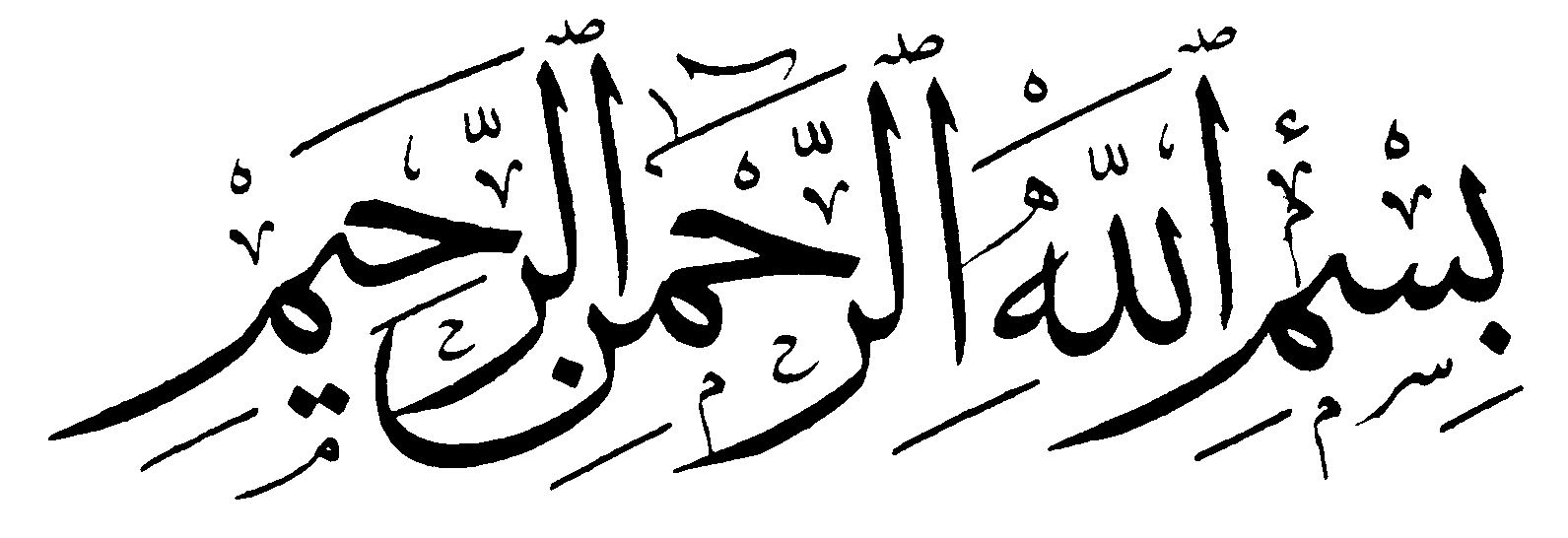 Assalamualaikum. Wr. WbPenulis menyadari bahwa penulisan skripsi ini sulit untuk dapat terwujud tanpa adanya bantuan dari berbagai pihak. Oleh karena itu dalam kesempatan ini penulis ingin mengucapkan banyak terima kasih kepada semua pihak yang memberikan kontribusinya baik material maupun spiritual khususnya kepada : Ayah Bunda tercinta (Bapak Uci Sanusi dan Ibu Aminah Tercinta), yang dengan tulus ikhlas telah memberikan banyak pengorbanan baik materiil maupun spiritual kepada penulis. Semuanya takkan tergantikan semoga anakmu ini mampu menjadi apa yang seperti Ibu dan Bapak harapkan.Bapak Prof. Dr. Ir. H. Eddy Yusuf, SP, M.Si., M.Kom., selaku Rektor Universitas Pasundan Bandung. Bapak Drs. H. Dadang Mulyana, M. Pd, selaku Dekan Fakultas Keguruan dan Ilmu Pendidikan Universitas Pasundan Bandung.Bapak Dr.H.Azis Lukman Praja.,M.Si. selaku Pembimbing I dan Sekaligus sebagai Wakil Dekan III Fakultas dan Ilmu Pendidikan Universitas Pasundan Bandung yang dengan ketulusan dan kebesaran telah memberikan bimbingan, dorongan, petunjuk dan pengarahan yang sangat beharga dalam penyelesaian skripsi iniIbu Dra. Aas Saraswati, M.Pd., selaku Pembimbing II dan juga sebagai Ketua Prodi Pendidikan Guru Sekolah Dasar yang dengan tulus telah membantu penulis dalam menyelesaikan skripsi ini walaupun beliau sibuk namun tetap ada waktu untuk penulis melakukan bimbingan, Dewan Dosen Program Studi Pendidikan Guru Sekolah Dasar Beserta stafnya  yang telah bersedia membantu dan memberikan pengetahuan serta wawasan kepada penulis selama kuliah.Ibu Yuyun,Spd.,M.Si selaku kepala sekolah SDN Pasirluhur dan bapak Taopik Nurdin selaku wali kelas IV SDN Pasirluhur Yang Telah Memberikan Jalan Dalam Pelaksanaan Penelitian Di SDN Pasirluhur Kabupaten BandungBapak Adis, Johan, Ali, Boby Yang Telah Banyak Sekali Membantu dalam Kelancaran saat Bimbingan Skripsi dan Penyusunan Skripsi Ini.Kakak Tercinta Arif, Dede, Rahma yang Terus Memberikan Semangat Dalam Kegitan Selama Ini.Teman Hidup Karlina Rosmawati yang Terus Memberikan Suportnya dan Ilmunya Dalam Penyusunan Skripsi Ini Teman Kosan Arya, Berlianto, Andrias, Arifin, Irza yang telah membagi ilmunya dan mengerjakan penyusunan skripsi ini bersama-samaTeman seperjungan sesama anak  karawang Jumbri dan Diki yang bersama-sama kita merantau dan menyusun skripsi ini bersama-sama Teman-teman Seluruh anak kelas D lodong geboy yang akan saya sangat rindukan.Seluruh rekan- rekan mahasiwa PGSD yang telah membantu dan tidak lupa angkatan tahun 2010 khususnya kelas D, selama 4 tahun kita bersama banyak cerita suka dan duka, dan selalu memyemangati dalam penulisan skripsi iniTerimakasih kepada semua pihak yang telah banyak membantu yang tidak mungkin namanya di sebutkan satu persatu, berkat bantuan mereka skripsi ini bisa selesai dikerjakan, mudah-mudahan Allah SWT membalas semua kebaikan mereka, amminSemoga amal dan jasa mereka diterima oleh Allah swt sebagai amal sholeh dan dibalas-Nya dengan pahala yang berlipat ganda. Amin ya Rabbal 'alamin.Akhirnya penulis berharap semoga skripsi ini bermanfaat, khususnya bagi penulis dan umumnya bagi para pembaca.Wassalamualaikum. Wr. Wb 							  Bandung,     Juli  2014							  Penulis,							  Alik AbabilDAFTAR ISIABSTRAK	  iKATA PENGANTAR	  iiUCAPAN TERIMAKASIH	  iiiDAFTAR ISI	  viBAB I PENDAHULUANLatar Belakang	  1Identifikasi Masalah	  7Rumusan Masalah	  7Tujuan Penelitian	  8Manfaat Penelitian	  9Definisi Operasional	  10BAB II KAJIAN TEORIKajian Teori	  12Hakikat Belajar	  12Pengertian Belajar	  12Prinsip-prinsip Belajar	  13Hasil Belajar	  14Aktrivitas Belajar Siswa	  14Pembelajaran dan Model Pembelajaran Teams Games Tournament (TGT)	  15Pengertian Pembelajaran	  15Pengertian Model Pembelajaran Teams Games Tournament (TGT)	  16Langkah-langkah Model Pembelajaran Teams Games Tournament  (TGT	  17Pengertian Transportasi dan Definisi Transportasi	  18Hakikat Ilmu Pengetahuan Sosial	  22Pengertian IPS	  23Tujuan IPS	  25Karakteristik IPS	  28Hasil-hasil Penelitian Terdahulu yang Sesuai dengan Variabel Penelitian yang Akan Diteliti	  29Kerangka Pemikiran dan Diagram/Skema Paradigma Penelitian	  32Asumsi dan Hipotesis Penelitian atau Pertanyaan Penelitian	  34Asumsi	  34Hepotesis	  34BAB III METODE PENELITIANMetode Penelitian	 35Desain Penelitian	 37Subjek dan Objek Penelitian	 42Subjek Penelitian	 41Objek Penelitian	 44Operasionalisasi Variabel	 48Rancangan Pengumpulan Data dan Instrumen Penelitian	 48Rancangan Pengumpulan Data	 48Instrumen Penelitian	 51Analisis Data	 54BAB IV HASIL PENELITIAN DAN PEMBAHASANProfil Subjek dan Objek  Penelitian	 59Subjek Penelitian	 59Objek Penelitian	 64Hasil Penelitian dan Pembahasan	  64Deskripsi Data Awal	  64Deskripsi Hasil Tindakan	  70Deskripsi Pelaksanaan Tindakan Siklus I	  70Deskripsi Pelaksanaan Tindakan Siklus II	  91Pembahasan Penelitian 	  111BAB V KESIMPULAN DAN SARANKesimpulan	 123Saran	 124DAFTAR PUSTAKA	 126LAMPIRAN-LAMPIRANRIWAYAT HIDUPDAFTAR TABELTabel 3.1       Daftar Jumlah Siswa SDN Pasirluhur	 42Tabel 3.2       Daftar Nama Guru/Pegawai SDN Pasirluhur	 43Tabel 4.1       Daftar Nama Siswa Kelas IV	 59Tabel 4.2      Peringkat Siswa Kelas IV Semester I	 63Tabel 4.3      Karakteristik Siswa Kelas IV Berdasarkan Aktivitas Pembelajaran	 63Tabel 4.4      Nilai Hasil Penjajagan Konmdisi Awal Pembelajaran IPS	 67Tabel 4.5      Daftar Nilai Siswa Kelas IV Mata Pelajaran IPS Siklus I	 75Tabel 4.6      Hasil Observasi RPP Siklus I Tindakan I	 78Tabel 4.7      Hasil Observasi RPP Siklus I Tindakan II	 79Tabel 4.8      Hasil Pelaksanaan Pembelajaran Siklus I Tindakan I	 80Tabel 4.9      Hasil Pelaksanaan Pembelajaran Siklus I Tindakan II	 82Tabel 4.10    Hasil Aktivitas Siswa Siklus I Tindakan I	 84Tabel 4.11    Hasil Aktivitas Siswa Siklus I Tindakan II	 86Tabel 4.12    Hasil Observasi Aktivitas Kelompok Pada Siklus I Tindakan I	 87Tabel 4.13    Hasil Observasi Aktivitas Kelompok Pada Siklus I Tindakan II	 88Tabel 4.14    Daftar Nilai Siswa Kelas IV Mata Pelajaran IPS Siklus II	 96Tabel 4.15    Hasil Observasi RPP Siklus II Tindakan I	 99Tabel 4.16    Hasil Observasi RPP Siklus II Tindakan II	 100Tabel 4.17    Hasil Pelaksanaan Pembelajaran Siklus I Tindakan I	 101Tabel 4.18    Hasil Pelaksanaan Pembelajaran Siklus I Tindakan II	 103Tabel 4.19    Hasil Aktivitas Siswa Siklus I Tindakan I	 105Tabel 4.20    Hasil Aktivitas Siswa Siklus I Tindakan II	 107Tabel 4.21    Hasil Observasi Aktivitas Kelompok Pada Siklus II Tindakan I	 108Tabel 4.22    Hasil Observasi Aktivitas Kelompok Pada Siklus II Tindakan II	 109Tabel 4.23    Reakapitulisasi Nilai Observasi Aktivitas Kelompok Siklus I dan II	 113Tabel 4.24    Rekapitulisasi Hasil Post Test Siklus I dan II	 115DAFTAR GAMBARGambar 3.1  Siklus Penelitian Tindakan Kelas Model Spiral Kemmis dan Mc.Taggart	 41		Gambar 3.2  Denah SDN Pasirluhur	 47DAFTAR GRAFIKGrafik 4.1  Nilai Aktivas Kelompok Siklus I dan II	 114Grafik 4.2   Peningkatan Nilai Post Test Siklus I dan II	 117